Międzynarodowe turystyczne przejście graniczne Białowieża - Piererow. 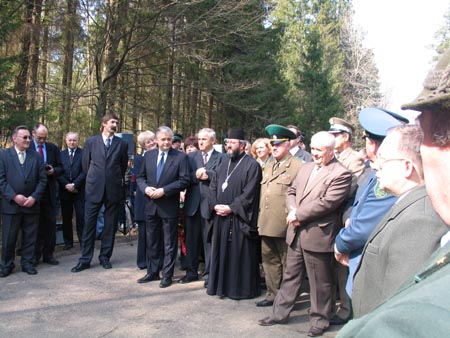 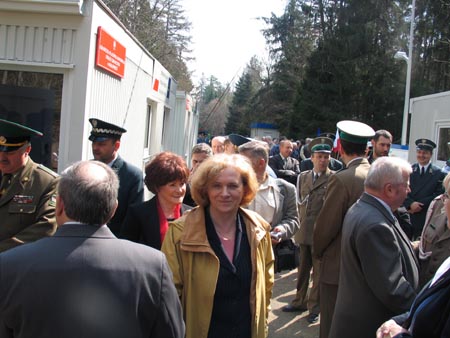 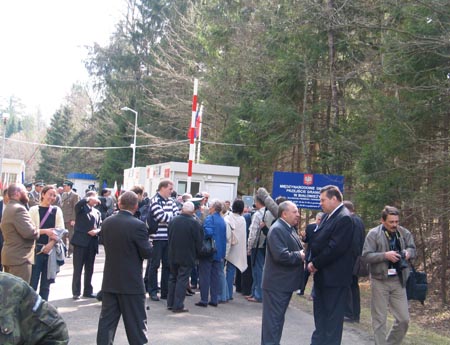 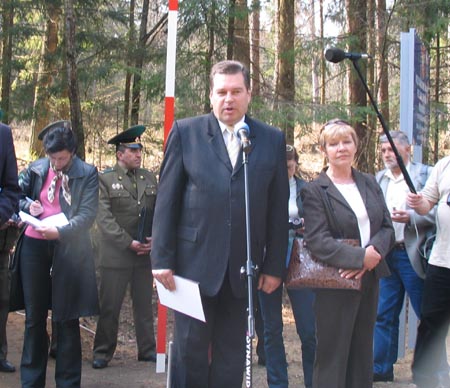 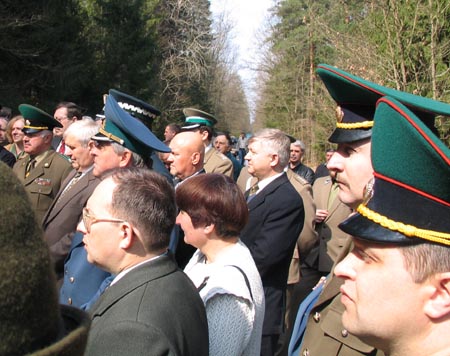 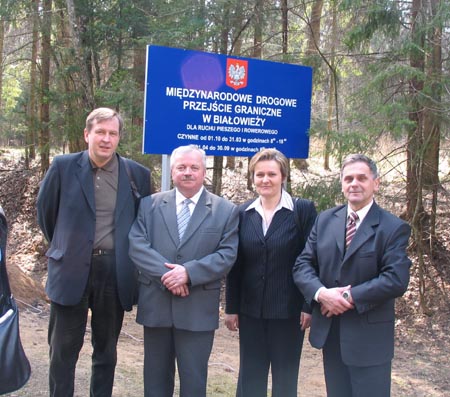 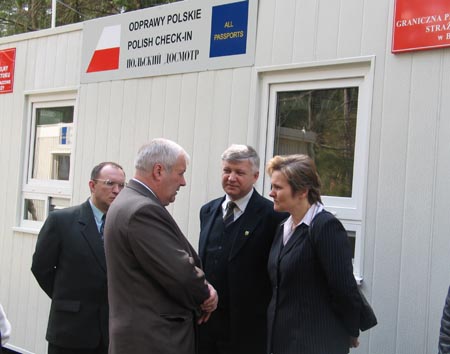 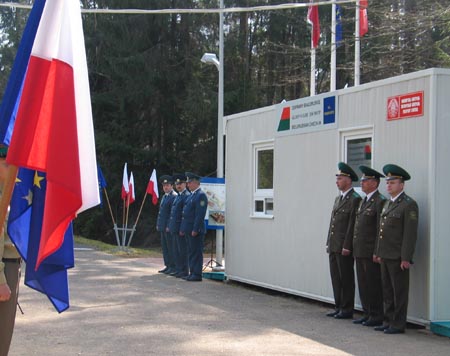 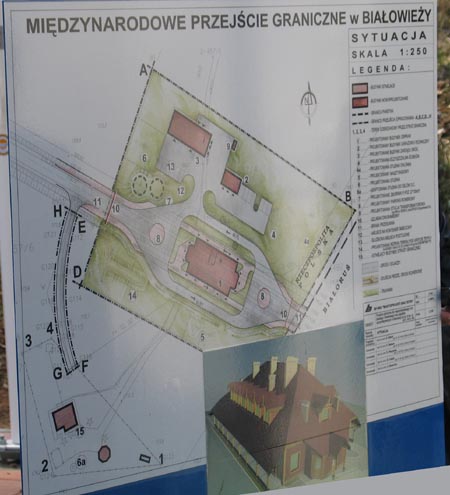 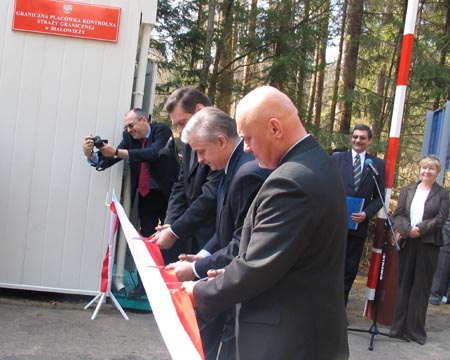 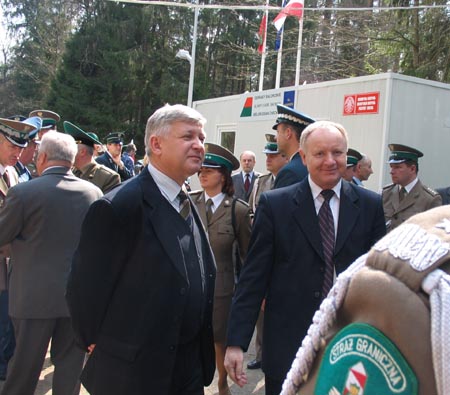 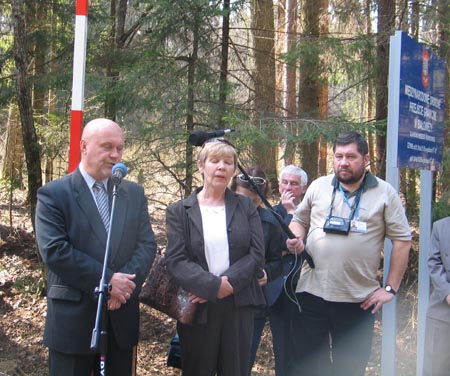 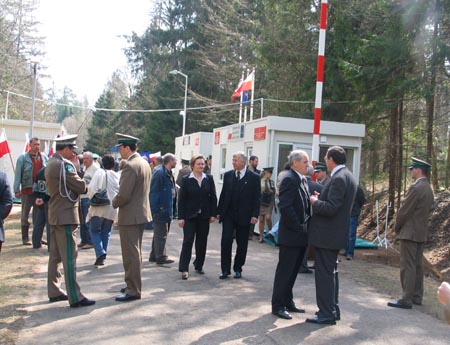 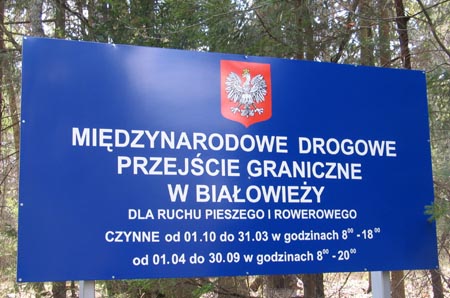 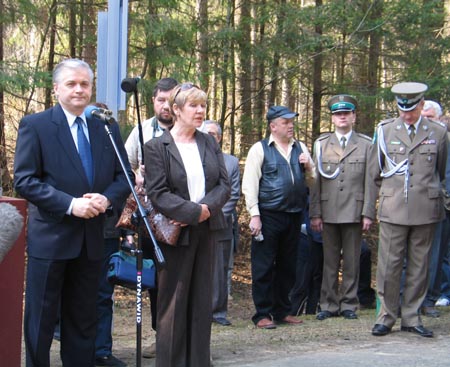 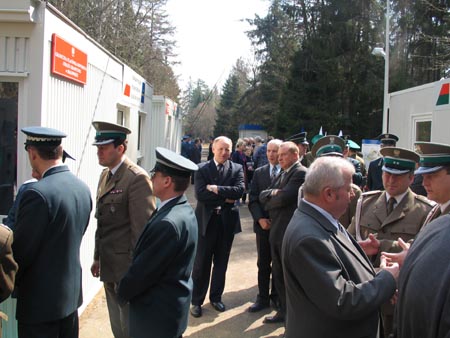 